Министерство науки и высшего образования РФСовет ректоров вузов Томской областиОткрытая региональная межвузовская олимпиада 2018-2019 	ФИЗИКА (9 класс)	Заключительный  этапОценка заданий №№  1-5 – по 20 балловВнимание! Задача считается решённой, если, помимо правильного ответа, приведены необходимые объяснения.Желаем успеха!К потолку и стенке ящика, находящегося на горизонтальной поверхности, и движущегося с ускорением  вправо, подвесили груз массой m на двух нитях. Нити составляют углы α со стенкой и β с дном ящика, как показано на рисунке 1. Определить силы натяжения T1 и T2 обеих нитей.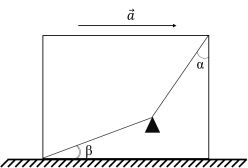                Рис. 1               Рис. 1Однородный обруч массой m положили на два гвоздя, вбитые в стену так, как показано на рисунке 2. Радиусы, проведённые от центра обруча к этим гвоздям, образуют прямой угол. Определите силы, с которыми обруч давит на гвозди 1 и 2. Угол α между диаметром обруча, проведённым параллельно горизонтальной плоскости, и радиусом, проведённым к гвоздю 1, считать известным.                Рис. 2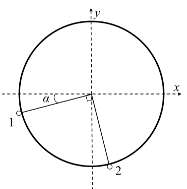                 Рис. 2Во сколько раз изменится работа тока электрической цепи, если три металлических бруска каждый высотой , шириной и длиной , , , подсоединить сначала, как на рисунке 3, а потом, как на рисунке 4. В обоих случаях систему подключают к напряжению .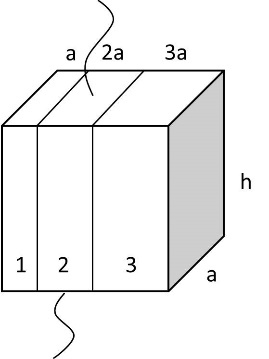 Рис. 3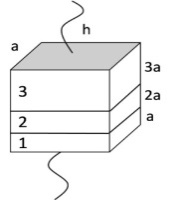 Рис. 4Рис. 3Рис. 4Чтобы расплавить небольшой кубик льда при температуре  , необходимо взять  капли воды при . Сколько понадобится капель воды, взятых при той же температуре, чтобы расплавить кубик льда такой же массы, взятого при температуре ? Удельная теплоемкость воды , удельная теплоемкость льда , а удельная теплота плавления льда . Чтобы расплавить небольшой кубик льда при температуре  , необходимо взять  капли воды при . Сколько понадобится капель воды, взятых при той же температуре, чтобы расплавить кубик льда такой же массы, взятого при температуре ? Удельная теплоемкость воды , удельная теплоемкость льда , а удельная теплота плавления льда . Груз какой массы  нужно поставить в середине перекладины массы , чтобы она находилась горизонтально, если масса груза, висящего на нерастяжимой нити, перекинутой через неподвижный блок радиуса  равна ? Смотри рисунок 5.              Рис. 5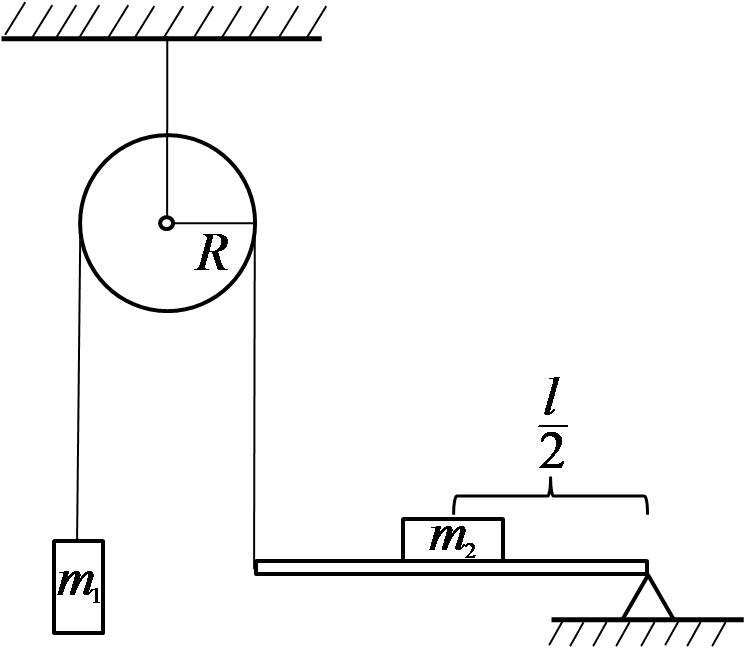               Рис. 5